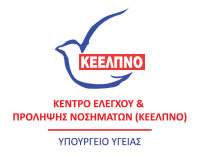 Μαρούσι, …../…../2014                 Αρ.Πρωτ.:                                                                                          Τμήμα             :Επιδημιολογικής Επιτήρησης & ΠαρέμβασηςΓραφείο	      : Νοσημάτων που Μεταδίδονται με ΔιαβιβαστέςΠληροφορίες : Δ. Περβανίδου, Κ. Λιόνα                                                          Διεύθυνση     : Αγράφων 3-5                                      Ταχ. Κώδ.      :15123	Τηλέφωνο      : 210-8899052, 098	                              FAX	       : 210-8818868                                     ΠΡΟΣ:   Όλα τα Νοσοκομεία  (όπως ο  Πίνακας Αποδεκτών)   1. Διοικητή Νοσοκομείου    2. Διευθυντή Ιατρικής Υπηρεσίας   3. Πρόεδρο Επιτροπής Νοσοκομειακών ΛοιμώξεωνΘέμα: «Διάγνωση και αντιμετώπιση κρουσμάτων ελονοσίας»Αξιότιμοι συνάδελφοι,Τα τελευταία πέντε έτη (2009-2013) εμφανίστηκαν στην Ελλάδα περιστατικά ελονοσίας από Plasmodium vivax με ενδείξεις εγχώριας μετάδοσης, δηλαδή κρούσματα που δεν ανέφεραν ιστορικό ταξιδίου σε ενδημικές για την ελονοσία χώρες (7 κρούσματα το 2009, 4 κρούσματα το 2010, 42 κρούσματα το 2011, 20 κρούσματα το 2012 και 3 κρούσματα το 2013). Tο ενδεχόμενο επανεγκατάστασης της ελονοσίας σε ευάλωτες περιοχές της χώρας είναι υπαρκτό, όπου υπάρχουν αφενός ο κατάλληλος διαβιβαστής και αφετέρου ασθενείς με ελονοσία που μεταδίδουν το παράσιτο στα κουνούπια. Θα θέλαμε να τονίσουμε εκ νέου την τεράστια σημασία της έγκαιρης διάγνωσης και κατάλληλης θεραπείας των κρουσμάτων ελονοσίας για την πρόληψη της επανεγκατάστασής της στη χώρα.Ως εκ τούτου, θα θέλαμε να σας υπενθυμίσουμε τα εξής:Με στόχο την έγκαιρη διάγνωση: Η ελονοσία θα πρέπει να λαμβάνεται υπόψη στη διαφορική σας διάγνωση σε κάθε περιστατικό με συμβατή κλινική εικόνα (εικόνα γριπώδους συνδρομής, εμπύρετο ή/και γενική αδιαθεσία, που πιθανά συνοδεύονται από ρίγη, εφιδρώσεις, μυαλγίες, κεφαλαλγία, ναυτία, έμετο, διάρροιες, βήχα) ή με ιστορικό εμπύρετου (που δεν μπορεί να αποδοθεί σε άλλη προφανή αιτία) κατά τον τελευταίο μήνα, ιδίως εάν συνυπάρχει θρομβοπενία ή/και αναιμία ή/και σπληνομεγαλία, που αφορά: σε αλλοδαπό από ενδημική χώρα (π.χ. από Πακιστάν, Αφγανιστάν, Μπαγκλαντές, Ινδία, υποσαχάρια Αφρική), ήσε Έλληνα ή αλλοδαπό από μη ενδημική χώρα, ιδίως εάν διαμένει ή έχει ταξιδέψει - τα τελευταία πέντε χρόνια - σε ενδημική χώρα ή σε μία από τις περιοχές  όπου έχει καταγραφεί τοπική μετάδοση της νόσου στη χώρα μας, ήσε κάθε περιστατικό με συμβατή κλινική εικόνα που δεν μπορεί να αποδοθεί σε άλλο αίτιο, ανεξαρτήτως λοιπών παραγόντων κινδύνου. Η κλινική εικόνα της ελονοσίας δεν είναι ειδική και η νόσος μπορεί να εκδηλωθεί ως γριπώδης συνδρομή. Ασθενείς με ελονοσία από ενδημικές χώρες μπορεί να έχουν πολύ ήπια συμπτωματολογία (λόγω μερικής ανοσίας).Σε όλα τα ύποπτα κρούσματα ελονοσίας είναι απαραίτητη η άμεση μικροσκοπική εξέταση στο πλησιέστερο εργαστήριο με δυνατότητα διάγνωσης. Σε ύποπτα κρούσματα, όταν δεν υπάρχει η δυνατότητα έγκυρης διάγνωσης σε τοπικό επίπεδο, καθώς και στα εργαστηριακά επιβεβαιωμένα κρούσματα ελονοσίας (για περαιτέρω τυποποίηση), συστήνουμε την άμεση αποστολή δειγμάτων (ολικού αίματος και του αρχικού επιχρίσματος αίματος) σε ένα από τα παρακάτω εργαστήρια αναφοράς, κατόπιν επικοινωνίας με αυτά: Τομέας Παρασιτολογίας, Εντομολογίας και Τροπικών Νοσημάτων, Εθνική Σχολή Δημόσιας Υγείας, τηλ. 213 2010317, 213 2010318, 213 2010328Εργαστήριο Μικροβιολογίας, Ιατρική Σχολή Αθηνών, τηλ. 210 7462140, 210 7462011, 210 7462133.Ειδικά για την Περιφέρεια Κρήτης: Περιφερειακό Εργαστήριο Δημόσιας Υγείας Κρήτης, Βούτες, Ηράκλειο Κρήτης, τηλ. 2810 394741, 2810 394624, 2810 394743. Το ΚΕ.ΕΛ.Π.ΝΟ. έχει προμηθεύσει τις πλησιέστερες Μονάδες Υγείας (Νοσοκομεία, Κέντρα Υγείας) στις περιοχές όπου καταγράφηκαν εγχώρια κρούσματα ελονοσίας με Δοκιμασίες ταχείας διάγνωσης ελονοσίας. Ως εκ τούτου, ύποπτα κρούσματα μπορούν να παραπέμπονται για αρχικό εργαστηριακό έλεγχο σε αυτές τις Μονάδες Υγείας.Μία μεμονωμένη αρνητική μικροσκοπική εξέταση (ή Δοκιμασία ταχείας διάγνωσης ελονοσίας) δεν αποκλείει τη διάγνωση της ελονοσίας. Σε ύποπτα κρούσματα, η μικροσκοπική εξέταση επιχρίσματος αίματος (ή και η Δοκιμασία ταχείας διάγνωσης ελονοσίας) θα πρέπει να επαναλαμβάνεται κάθε 8 - 12 ώρες για 2 - 3 συνεχείς ημέρες, ιδανικά επί εμπυρέτου ή ρίγους (θα πρέπει να ελεγχθούν όσο το δυνατόν περισσότερα δείγματα αίματος - τουλάχιστον τρία).Με στόχο τη ριζική θεραπεία:Η ελονοσία γενικά θεωρείται επείγουσα κατάσταση για τη δημόσια υγεία, ενώ η ελονοσία (ειδικά από P.falciparum) θεωρείται ιατρικό επείγον. Αναλυτικές κατευθυντήριες οδηγίες για τη θεραπεία της ελονοσίας είναι αναρτημένες  στην ιστοσελίδα του ΚΕ.ΕΛ.Π.ΝΟ. (www.keelpno.gr).Για τη μη επιπεπλεγμένη ελονοσία από P.vivax: Θεραπευτικό σχήμα Α’ επιλογής είναι ο συνδυασμός χλωροκίνης ΚΑΙ πριμακίνης. Η χορήγηση πριμακίνης είναι απαραίτητη για την εκρίζωση των υπνοζωιτών, που παραμένουν στο ήπαρ και ευθύνονται για τις υποτροπές της νόσου. Πριν από τη χορήγηση πριμακίνης θα πρέπει πάντα να γίνεται έλεγχος επάρκειας ενζύμου G6PD: η χορήγηση πριμακίνης απαγορεύεται σε μέτρια ή σοβαρή έλλειψη ενζύμου, ενώ σε ήπια έλλειψη ενζύμου χορηγείται εναλλακτικό σχήμα πριμακίνης (βλ. κατευθυντήριες οδηγίες για τη θεραπεία της ελονοσίας του ΚΕ.ΕΛ.Π.ΝΟ.).Η πριμακίνη δεν κυκλοφορεί στα φαρμακεία και η προμήθειά της γίνεται από το φαρμακείο του νοσοκομείου απευθείας από την ΙΦΕΤ ΑΕ. Εάν η Μονάδα Υγείας στην οποία εργάζεσθε δεν μπορεί να σας προμηθεύσει άμεσα με πριμακίνη, μπορείτε να επικοινωνήσετε με το ΚΕ.ΕΛ.Π.ΝΟ. (210 5212054, 210 8899052), ώστε να σας αποσταλεί το συγκεκριμένο φάρμακο. Τα προηγούμενα έτη διαπιστώθηκε ότι υπάρχει έλλειψη βασικών ανθελονοσιακών φαρμάκων σε νοσοκομεία. Καθώς η έγκαιρη έναρξη ανθελονοσιακής αγωγής είναι συχνά καθοριστικής σημασίας, τόσο για την πρόγνωση του ασθενούς όσο και για την προστασία της δημόσιας υγείας, θα πρέπει να εξασφαλισθεί η προμήθεια και ύπαρξη βασικών ανθελονοσιακών φαρμάκων, ανά πάσα στιγμή, στο φαρμακείο του κάθε νοσοκομείου.Επιπλέον, θα θέλαμε να σας ενημερώσουμε ότι το ΚΕ.ΕΛ.Π.ΝΟ. έχει προμηθευθεί (σε περιορισμένη ποσότητα) Αρτεσουνικό Οξύ για παρεντερική χορήγηση, το οποίο μπορεί να σας αποστείλει για τη θεραπεία κρούσματος επιπλεγμένης ελονοσίας (210 5212054, 210 8899052).Λόγω της ανάγκης διασφάλισης της δημόσιας υγείας, συνιστούμε να καταβάλετε κάθε προσπάθεια ώστε να εξασφαλίζεται η ελεύθερη πρόσβαση ανασφάλιστων ασθενών με ελονοσία (π.χ. μεταναστών χωρίς νομιμοποιητικά έγγραφα) στις υπηρεσίες υγείας, για διάγνωση, περίθαλψη και θεραπεία. Είναι, επίσης, σημαντικό να κρατούνται, στην εισαγωγή των ασθενών, στοιχεία επικοινωνίας (τηλέφωνο, διεύθυνση), προκειμένου να μπορούν να εντοπισθούν, εάν προκύψει ανάγκη.Η ελονοσία αποτελεί υποχρεωτικώς δηλούμενο νόσημα και κάθε εργαστηριακά επιβεβαιωμένο κρούσμα θα πρέπει να δηλώνεται άμεσα (εντός 24ώρου από τη διάγνωση) στο ΚΕ.ΕΛ.Π.ΝΟ.. Η δική σας ευαισθητοποίηση και συμμετοχή στην πρώιμη διάγνωση και ολοκληρωμένη θεραπεία των κρουσμάτων θεωρείται καθοριστικής σημασίας για την αποτελεσματική αντιμετώπιση αυτού του μείζονος προβλήματος δημόσιας υγείας που επανεμφανίστηκε στη χώρα μας.Mε στόχο την πληρέστερη ενημέρωσή σας, επισυνάπτουμε:Ετήσια έκθεση επιδημιολογικής επιτήρησης ελονοσίας, 2013Ενημερωτικό υλικό για την ελονοσία (2 έγγραφα: «Ενημέρωση επαγγελματιών υγείας για την ελονοσία, Μάιος 2014», «Ελονοσία – Νέος αλγόριθμος για αρχική αξιολόγηση και αντιμετώπιση ενηλίκων στην Ελλάδα»)Νέες κατευθυντήριες οδηγίες για τη θεραπεία της ελονοσίαςΝέο Δελτίο Δήλωσης ελονοσίαςΜπορείτε να βρείτε όλο το σχετικό ενημερωτικό υλικό για την ελονοσία στην ιστοσελίδα του ΚΕ.ΕΛ.Π.ΝΟ. (www.keelpno.gr).Είμαστε στη διάθεσή σας για οποιαδήποτε πληροφορία.                                                                                      Με εκτίμηση,Συνημμένα: Πέντε (5) έγγραφαΚοινοποίηση: Υφυπουργό Υγείας, κα Κ. Παπακώστα - ΣιδηροπούλουΓεν. Γραμματέα Δημόσιας Υγείας, κα Χ. ΠαπανικολάουΓεν. Δ/νση Δημόσιας Υγείας, υπόψη κας Κύρλεση                                                                Διεύθυνση Δημόσιας Υγιεινής, υπόψη Προϊσταμένου κ. Κ. ΣύρρουΔιοικητές Υγειονομικών ΠεριφερειώνΓενική Διεύθυνση Δημόσιας Υγείας & Κοινωνικής Μέριμνας Περιφέρειας ΑττικήςΓενική Διεύθυνση Δημόσιας Υγείας & Κοινωνικής Μέριμνας Περιφέρειας Στερεάς ΕλλάδαςΓενική Διεύθυνση Δημόσιας Υγείας & Κοινωνικής Μέριμνας Περιφέρειας Δυτικής ΕλλάδαςΓενική Διεύθυνση Δημόσιας Υγείας & Κοινωνικής Μέριμνας Περιφέρειας ΠελοποννήσουΓενική Διεύθυνση Δημόσιας Υγείας & Κοινωνικής Μέριμνας Περιφέρειας ΗπείρουΓενική Διεύθυνση Δημόσιας Υγείας & Κοινωνικής Μέριμνας Περιφέρειας ΘεσσαλίαςΓενική Διεύθυνση Δημόσιας Υγείας & Κοινωνικής Μέριμνας Περιφέρειας Δυτικής ΜακεδονίαςΓενική Διεύθυνση Δημόσιας Υγείας & Κοινωνικής Μέριμνας Περιφέρειας Κεντρικής ΜακεδονίαςΓενική Διεύθυνση Δημόσιας Υγείας & Κοινωνικής Μέριμνας Περιφέρειας Ανατολικής Μακεδονίας – ΘράκηςΓενική Διεύθυνση Δημόσιας Υγείας & Κοινωνικής Μέριμνας Περιφέρειας Βορείου ΑιγαίουΓενική Διεύθυνση Δημόσιας Υγείας & Κοινωνικής Μέριμνας Περιφέρειας Νοτίου ΑιγαίουΓενική Διεύθυνση Δημόσιας Υγείας & Κοινωνικής Μέριμνας Περιφέρειας Ιονίων ΝήσωνΓενική Διεύθυνση Δημόσιας Υγείας & Κοινωνικής Μέριμνας Περιφέρειας ΚρήτηςΠρόεδρο Πανελληνίου Ιατρικού ΣυλλόγουΕσωτερική Διανομή:Γραφείο ΠροέδρουΓραφείο ΔιευθυντήΤμήμα Επιδημιολογικής Επιτήρησης και ΠαρέμβασηςΓραφείο Νοσημάτων που Μεταδίδονται με Διαβιβαστές ΠΙΝΑΚΑΣ ΑΠΟΔΕΚΤΩΝ1η ΥΠΕ ΑΤΤΙΚΗΣ                                                               1. Γ.Ν.Α. «Ο ΕΥΑΓΓΕΛΙΣΜΟΣ» - ΟΦΘΑΛΜΙΑΤΡΕΙΟ ΑΘΗΝΩΝ – ΠΟΛΥΚΛΙΝΙΚΗ2. Γ.Ν. ΠΑΙΔΩΝ ΑΘΗΝΩΝ «Η ΑΓΙΑ ΣΟΦΙΑ» - ΠΑΙΔΩΝ ΠΕΝΤΕΛΗΣ3. Γ.Ν. ΑΘΗΝΩΝ «ΛΑΪΚΟ» 4. Γ.Ν. ΑΘΗΝΩΝ «ΙΠΠΟΚΡΑΤΕΙΟ»5. Γ.Ν. «ΕΛΕΝΑ ΒΕΝΙΖΕΛΟΥ – ΑΛΕΞΑΝΔΡΑ»6. Γ.Ν. Ν. ΙΩΝΙΑΣ «ΚΩΝΣΤΑΝΤΟΠΟΥΛΕΙΟ» - ΠΑΤΗΣΙΩΝ7. Γ.Ν. ΑΘΗΝΩΝ «Η ΕΛΠΙΣ»8. ΝΟΣΟΚΟΜΕΙΟ ΘΕΙΑΣ ΠΡΟΝΟΙΑΣ «Η ΠΑΜΜΑΚΑΡΙΣΤΟΣ»9. ΝΟΣΟΚΟΜΕΙΟ ΑΦΡΟΔΙΣΙΩΝ & ΔΕΡΜΑΤΙΚΩΝ ΝΟΣΩΝ ΑΘΗΝΑΣ «ΑΝΔΡΕΑΣ ΣΥΓΓΡΟΣ»10. Γ.Ν. ΑΘΗΝΩΝ Ε.Ε.Σ. «ΚΟΡΓΙΑΛΕΝΕΙΟ – ΜΠΕΝΑΚΕΙΟ»11. Γ.Ν. ΠΑΙΔΩΝ ΑΘΗΝΩΝ «ΠΑΝ. & ΑΓΛΑΪΑΣ ΚΥΡΙΑΚΟΥ»12. Γ.Ν.Α. «ΚΑΤ» - ΕΘΝΙΚΟ ΚΕΝΤΡΟ ΑΠΟΚΑΤΑΣΤΑΣΗΣ13. ΑΝΤΙΚΑΡΚΙΝΙΚΟ – ΟΓΚΟΛΟΓΙΚΟ ΝΟΣΟΚΟΜΕΙΟ ΑΘΗΝΩΝ «Ο ΑΓΙΟΣ ΣΑΒΒΑΣ»14. Γ.Ν. ΝΟΣΗΜΑΤΩΝ ΘΩΡΑΚΟΣ ΑΘΗΝΩΝ «Η ΣΩΤΗΡΙΑ»15. Γ.Ν.Α. «ΣΙΣΜΑΝΟΓΛΕΙΟ – ΑΜ. ΦΛΕΜΙΓΚ»16. Γ.Ν. ΑΘΗΝΩΝ «Γ. ΓΕΝΝΗΜΑΤΑΣ»17. Γ.Ο.Ν.Κ. «ΟΙ ΑΓΙΟΙ ΑΝΑΡΓΥΡΟΙ»18. ΠΑΘΟΛΟΓΙΚΟ ΝΟΣΟΚΟΜΕΙΟ ΑΘΗΝΩΝ ΣΠΗΛΙΟΠΟΥΛΕΙΟ «Η ΑΓΙΑ ΕΛΕΝΗ» 19. ΑΡΕΤΑΙΕΙΟ ΝΟΣΟΚΟΜΕΙΟ20. ΑΙΓΙΝΗΤΕΙΟ ΝΟΣΟΚΟΜΕΙΟ2η ΥΠΕ ΠΕΙΡΑΙΩΣ & ΑΙΓΑΙΟΥ1. Γ.Ν. ΝΙΚΑΙΑΣ «ΑΓ. ΠΑΝΤΕΛΕΗΜΩΝ» - Γ.Ν. ΔΥΤ. ΑΤΤΙΚΗΣ «ΑΓΙΑ ΒΑΡΒΑΡΑ»2. Γ.Ν. ΠΕΙΡΑΙΑ «ΤΖΑΝΕΙΟ»3. Γ.Ν. ΕΛΕΥΣΙΝΑΣ «ΘΡΙΑΣΙΟ»4. ΕΙΔΙΚΟ ΑΝΤΙΚΑΡΚΙΝΙΚΟ ΝΟΣΟΚΟΜΕΙΟ ΠΕΙΡΑΙΑ «ΜΕΤΑΞΑ»5. Π.Γ.Ν. ΑΤΤΙΚΟΝ6. Γ.Ν. «ΑΣΚΛΗΠΙΕΙΟ» ΒΟΥΛΑΣ7. ΩΝΑΣΕΙΟ ΚΑΡΔΙΟΧΕΙΡΟΥΡΓΙΚΟ ΚΕΝΤΡΟ8. ΨΝΑ «ΔΡΟΜΟΚΑΪΤΕΙΟ»9. ΨΝΑ 10. Γ.Ν. ΡΟΔΟΥ «ΑΝ. ΠΑΠΑΝΔΡΕΟΥ» - Γ.Ν. – ΚΥ ΚΩ – Γ.Ν. – ΚΥ ΚΑΛΥΜΝΟΥ «ΤΟ ΒΟΥΒΑΛΕΙΟ»11. Γ.Ν. ΜΥΤΙΛΗΝΗΣ «ΒΟΣΤΑΝΕΙΟ» - Γ.Ν. – ΚΥ ΛΗΜΝΟΥ12. Γ.Ν. ΣΥΡΟΥ «ΒΑΡΔΑΚΕΙΟ & ΠΡΩΪΟ» - Γ.Ν. – ΚΥ ΝΑΞΟΥ13. Γ.Ν. ΣΑΜΟΥ «ΑΓΙΟΣ ΠΑΝΤΕΛΕΗΜΩΝ» - Γ.Ν. – ΚΥ ΙΚΑΡΙΑΣ14. Γ.Ν. – ΚΥ ΚΥΘΗΡΩΝ «ΤΡΙΦΥΛΛΕΙΟ»15. ΚΡΑΤΙΚΟ ΘΕΡΑΠΕΥΤΗΡΙΟ – ΚΥ ΛΕΡΟΥ16. Γ.Ν. ΧΙΟΥ «ΣΚΥΛΙΤΣΕΙΟ»3η ΥΠΕ ΜΑΚΕΔΟΝΙΑΣ 1. Γ.Ν.Θ. «Γ. ΠΑΠΑΝΙΚΟΛΑΟΥ» (Γ.Ν.Θ. «Γ. ΠΑΠΑΝΙΚΟΛΑΟΥ» + ΨΝ ΘΕΣΣΑΛΟΝΙΚΗΣ)2. Γ.Ν.Θ. «Γ. ΓΕΝΝΗΜΑΤΑΣ – Ο ΑΓΙΟΣ ΔΗΜΗΤΡΙΟΣ»3. Γ.Ν. ΚΑΤΕΡΙΝΗΣ (+ ΠΕΤΡΑ ΟΛΥΜΠΟΥ)4. Γ.Ν. «ΜΑΜΑΤΣΕΙΟ» - «ΜΠΟΔΟΣΑΚΕΙΟ» (Γ.Ν. ΚΟΖΑΝΗΣ «ΜΑΜΑΤΖΕΙΟ» + Γ.Ν. ΠΤΟΛΕΜΑΪΔΑΣ «ΜΠΟΔΟΣΑΚΕΙΟ»)5. Γ.Ν. ΗΜΑΘΙΑΣ (Γ.Ν. ΒΕΡΟΙΑΣ + Γ.Ν. ΝΑΟΥΣΑΣ)6. Γ.Ν. ΠΕΛΛΑΣ (Γ.Ν. ΓΙΑΝΝΙΤΣΩΝ + Γ.Ν. ΕΔΕΣΣΑΣ)7. Γ.Ν.Θ. «ΠΑΠΑΓΕΩΡΓΙΟΥ»8. Γ.Ν. ΓΡΕΒΕΝΩΝ9. Γ.Ν. ΚΑΣΤΟΡΙΑΣ10. Γ.Ν. ΦΛΩΡΙΝΑΣ «ΕΛΕΝΗ Θ. ΔΗΜΗΤΡΙΟΥ»4η ΥΠΕ ΜΑΚΕΔΟΝΙΑΣ & ΘΡΑΚΗΣ 1. Γ.Ν.Θ. «ΙΠΠΟΚΡΑΤΕΙΟ» (Γ.Ν.Θ. «ΙΠΠΟΚΡΑΤΕΙΟ» + ΝΟΣΟΚΟΜΕΙΟ ΑΦΡΟΔΙΣΙΩΝ & ΔΕΡΜΑΤΙΚΩΝ ΝΟΣΩΝ ΘΕΣ/ΝΙΚΗΣ)2. Π.Γ.Ν. ΑΛΕΞΑΝΔΡΟΥΠΟΛΗΣ (+ Γ.Ν. ΔΙΔΥΜΟΤΕΙΧΟΥ)3. Γ.Ν. ΚΙΛΚΙΣ (Γ.Ν. ΚΙΛΚΙΣ + Γ.Ν. – ΚΥ ΓΟΥΜΕΝΙΣΣΑΣ)4. Γ.Ν.Θ. «ΑΓΙΟΣ ΠΑΥΛΟΣ»5. Π.Γ.Ν.Θ. «ΑΧΕΠΑ»6. ΑΝΤΙΚΑΡΚΙΝΙΚΟ ΝΟΣΟΚΟΜΕΙΟ ΘΕΣΣΑΛΟΝΙΚΗΣ «ΘΕΑΓΕΝΕΙΟ»7. Γ.Ν. ΧΑΛΚΙΔΙΚΗΣ8. Γ.Ν. ΣΕΡΡΩΝ9. Γ.Ν. ΚΑΒΑΛΑΣ10. Γ.Ν. ΔΡΑΜΑΣ11. Γ.Ν. ΞΑΝΘΗΣ12. Γ.Ν. ΚΟΜΟΤΗΝΗΣ «ΣΙΣΜΑΝΟΓΛΕΙΟ»13. ΝΟΣΟΚΟΜΕΙΟ ΕΙΔΙΚΩΝ ΠΑΘΗΣΕΩΝ ΘΕΣΣΑΛΟΝΙΚΗΣ 5η ΥΠΕ ΘΕΣΣΑΛΙΑΣ & ΣΤΕΡΕΑΣ ΕΛΛΑΔΑΣ1. Π.Γ.Ν. ΛΑΡΙΣΑΣ – Γ.Ν. ΛΑΡΙΣΑΣ «ΚΟΥΤΛΙΜΠΑΝΕΙΟ & ΤΡΙΑΝΤΑΦΥΛΛΕΙΟ»2. Γ.Ν. ΛΙΒΑΔΕΙΑΣ – Γ.Ν. ΘΗΒΩΝ 3. Γ.Ν. ΧΑΛΚΙΔΑΣ – Γ.Ν. – ΚΥ ΚΑΡΥΣΤΟΥ – Γ.Ν. – ΚΥ ΚΥΜΗΣ4. Γ.Ν. ΒΟΛΟΥ5. Γ.Ν. ΚΑΡΔΙΤΣΑΣ6. Γ.Ν. ΤΡΙΚΑΛΩΝ7. Γ.Ν. ΛΑΜΙΑΣ8. Γ.Ν. ΑΜΦΙΣΣΑΣ9. Γ.Ν. ΚΑΡΠΕΝΗΣΙΟΥ  6η ΥΠΕ ΠΕΛΟΠΟΝΝΗΣΟΥ, ΙΟΝΙΩΝ ΝΗΣΩΝ, ΗΠΕΙΡΟΥ & ΔΥΤΙΚΗΣ ΕΛΛΑΔΑΣ1. Γ.Ν. ΠΑΤΡΩΝ (Γ.Ν. ΠΑΤΡΩΝ «ΑΓΙΟΣ ΑΝΔΡΕΑΣ + ΝΟΣΟΚΟΜΕΙΟ ΝΟΣΗΜΑΤΩΝ ΘΩΡΑΚΟΣ ΝΔ ΕΛΛΑΔΑΣ «Ο ΑΓΙΟΣ ΛΟΥΚΑΣ)2. Γ.Ν. ΑΝΑΤΟΛΙΚΗΣ ΑΧΑΪΑΣ (Γ.Ν. ΑΙΓΙΟΥ + Γ.Ν. – ΚΥ ΚΑΛΑΒΡΥΤΩΝ)3. Π.Γ.Ν. ΠΑΤΡΩΝ4. Γ.Ν. ΠΑΙΔΩΝ ΠΑΤΡΩΝ «ΚΑΡΑΜΑΝΔΑΝΕΙΟ»5. Γ.Ν. ΜΕΣΣΗΝΙΑΣ (Γ.Ν. ΚΑΛΑΜΑΤΑΣ + Γ.Ν. – ΚΥ ΚΥΠΑΡΙΣΣΙΑΣ)6. Γ.Ν. ΛΑΚΩΝΙΑΣ (Γ.Ν. ΣΠΑΡΤΗΣ «ΙΩΑΝΝΟΥ & ΑΙΚ. ΓΡΗΓΟΡΙΟΥ» + Γ.Ν. – ΚΥ ΜΟΛΑΩΝ)7. Γ.Π.Ν. ΤΡΙΠΟΛΗΣ «Η ΕΥΑΓΓΕΛΙΣΤΡΙΑ» (+ ΨΝ ΤΡΙΠΟΛΗΣ)8. Γ.Ν. ΗΛΕΙΑΣ (Γ.Ν. ΠΥΡΓΟΥ + Γ.Ν. ΑΜΑΛΙΑΔΑΣ + Γ.Ν. – ΚΥ ΚΡΕΣΤΕΝΩΝ)9. Γ.Ν. ΑΡΓΟΛΙΔΑΣ (Γ.Ν. ΑΡΓΟΥΣ + Γ.Ν. ΝΑΥΠΛΙΟΥ)10. Γ.Ν. ΑΙΤΩΛΟΑΚΑΡΝΑΝΙΑΣ (Γ.Ν. ΑΓΡΙΝΙΟΥ + Γ.Ν. ΜΕΣΟΛΟΓΓΙΟΥ «ΧΑΤΖΗΚΩΣΤΑ»)11. Γ.Ν. ΚΕΡΚΥΡΑΣ (+ ΨΝ ΚΕΡΚΥΡΑΣ)12. Γ.Ν. ΚΕΦΑΛΛΗΝΙΑΣ (Γ.Ν. ΚΕΦΑΛΛΗΝΙΑΣ + Γ.Ν. ΛΗΞΟΥΡΙΟΥ «ΜΑΝΤΖΑΒΙΝΑΤΕΙΟ»)13. Π.Γ.Ν. ΙΩΑΝΝΙΝΩΝ14. Γ.Ν. ΙΩΑΝΝΙΝΩΝ «Γ. ΧΑΤΖΗΚΩΣΤΑ»15. Γ.Ν. ΑΡΤΑΣ 16. Γ.Ν. ΖΑΚΥΝΘΟΥ «ΑΓΙΟΣ ΔΙΟΝΥΣΙΟΣ»17. Γ.Ν. ΚΟΡΙΝΘΟΥ18. Γ.Ν. ΛΕΥΚΑΔΑΣ 19. Γ.Ν. ΠΡΕΒΕΖΑΣ 20. Γ.Ν. – ΚΥ ΦΙΛΙΑΤΩΝ 7η ΥΠΕ ΚΡΗΤΗΣ 1. Π.Γ.Ν. ΗΡΑΚΛΕΙΟΥ – Γ.Ν. ΗΡΑΚΛΕΙΟΥ «ΒΕΝΙΖΕΛΕΙΟ – ΠΑΝΑΝΕΙΟ»2. Γ.Ν. ΧΑΝΙΩΝ (ΘΕΡΑΠΕΥΤΗΡΙΟ ΨΥΧΙΑΤΡΙΚΩΝ ΠΑΘΗΣΕΩΝ ΧΑΝΙΩΝ)3. Γ.Ν. ΑΓΙΟΥ ΝΙΚΟΛΑΟΥ – Γ.Ν. – ΚΥ ΙΕΡΑΠΕΤΡΑΣ – Γ.Ν. – ΚΥ ΣΗΤΕΙΑΣ – Γ.Ν. – ΚΥ ΝΕΑΠΟΛΕΩΣ 4. Γ.Ν. ΡΕΘΥΜΝΟΥ ΙΔΙΩΤΙΚΑ ΝΟΣΟΚΟΜΕΙΑ 1. ΕΡΡΙΚΟΣ ΝΤΥΝΑΝ			2. EUROMEDICA ΑΘΗΝΑΙΟΝ3. ΚΛΙΝΙΚΗ «ΚΥΑΝΟΥΣ ΣΤΑΥΡΟΣ»4. ΔΙΑΓΝΩΣΤΙΚΟ & ΘΕΡΑΠΕΥΤΙΚΟ ΚΕΝΤΡΟ ΑΘΗΝΩΝ «ΥΓΕΙΑ» Α.Ε. 5. ΝΕΟ ΑΘΗΝΑΙΟΝ MD HOSPITAL6. ΑΘΗΝΑΪΚΗ ΚΛΙΝΙΚΗ ΑΘΗΝΩΝ7. ΝΟΣΟΚΟΜΕΙΟ ΠΑΙΔΩΝ «ΕΥΡΩΚΛΙΝΙΚΗ»8. ΘΕΡΑΠΕΥΤΗΡΙΟ ΚΥΨΕΛΗΣ ΑΘΗΝΩΝ9. ΚΕΝΤΡΙΚΗ ΚΛΙΝΙΚΗ ΑΘΗΝΩΝ10. ΕΥΓΕΝΙΔΕΙΟ ΘΕΡΑΠΕΥΤΗΡΙΟ11. DOCTORS HOSPITAL – ΓΕΝΙΚΗ ΚΛΙΝΙΚΗ «ΙΠΠΟΚΡΑΤΗΣ»12. ΚΛΙΝΚΗ «ΠΑΝΤΟΚΡΑΤΩΡ ΑΘΗΝΩΝ»13. ΚΛΙΝΙΚΗ «ΛΕΥΚΟΣ ΣΤΑΥΡΟΣ» ΑΘΗΝΩΝ14. ΙΑΤΡΙΚΟ ΑΘΗΝΩΝ Α.Ε. – ΚΛΙΝΙΚΗ ΨΥΧΙΚΟΥ15. ΑΤΤΙΚΟ ΘΕΡΑΠΕΥΤΗΡΙΟ16. ΙΑΤΡΙΚΟ ΚΕΝΤΡΟ ΑΘΗΝΩΝ Α.Ε. – ΚΛΙΝΙΚΗ ΑΜΑΡΟΥΣΙΟΥ 17. ΜΑΙΕΥΤΗΡΙΟ «ΛΗΤΩ»18. «ΙΑΣΩ» Α.Ε. 19. «ΜΗΤΕΡΑ» Α.Ε. 20. ΤΥΠΕΤ – «ΥΓΕΙΑΣ ΜΕΛΑΘΡΟΝ»21. ΚΛΙΝΙΚΗ ΓΡΗΓΟΡΙΑΔΗ – ΘΕΡΑΠΕΥΤΗΡΙΟ «ΣΩΤΗΡ» Α.Ε. 22. ΙΑΤΡΙΚΟ ΑΘΗΝΩΝ Α.Ε. – ΚΛΙΝΙΚΗ Π. ΦΑΛΗΡΟΥ23. ΕΥΡΩΚΛΙΝΙΚΗ ΑΘΗΝΩΝ Α.Ε.24. ΝΟΣΟΚΟΜΕΙΟ «METROPOLITAN»25. ΒΟΥΓΙΟΥΚΛΑΚΕΙΟ ΔΙΑΓΝΩΣΤΙΚΟ & ΘΕΡΑΠΕΥΤΙΚΟ ΚΕΝΤΡΟ26. «ΙΑΣΩ GENERAL» Α.Ε. 27. ΒΙΟΚΛΙΝΙΚΗ ΑΘΗΝΩΝ28. MEDITERRANEO HOSPITAL 29. ΚΛΙΝΙΚΗ «ΑΓΙΑ ΕΙΡΗΝΗ»30. ΓΕΝΙΚΗ ΚΛΙΝΙΚΗ «ΤΑΞΙΑΡΧΑΙ»31. ΙΑΣΙΟ ΘΕΡΑΠΕΥΤΗΡΙΟ – ΓΕΝΙΚΗ ΚΛΙΝΙΚΗ ΚΑΛΛΙΘΕΑΣ32. ΚΛΙΝΙΚΗ «ΤΙΜΙΟΣ ΣΤΑΥΡΟΣ» ΑΘΗΝΩΝ33. ΙΑΤΡΙΚΟ ΑΘΗΝΩΝ Α.Ε. – ΚΛΙΝΙΚΗ ΠΕΡΙΣΤΕΡΙΟΥ34. ΙΑΤΡΙΚΟ ΑΘΗΝΩΝ ΔΑΦΝΗΣ35. ΒΙΟΚΛΙΝΙΚΗ ΠΕΙΡΑΙΑ36. ΓΕΝΙΚΗ ΚΛΙΝΙΚΗ «ΑΘΗΝΑ»37. «ΦΙΛΟΚΤΗΤΗΣ» ΚΕΝΤΡΟ ΑΠΟΘΕΡΑΠΕΙΑΣ & ΑΠΟΚΑΤΑΣΤΑΣΗΣ 38. ΒΙΟΚΛΙΝΙΚΗ ΘΕΣΣΑΛΟΝΙΚΗΣ39. ΔΙΑΒΑΛΚΑΝΙΚΟ ΙΑΤΡΙΚΟ ΚΕΝΤΡΟ ΘΕΣ/ΝΙΙΚΗΣ40. ΚΛΙΝΙΚΗ «ΑΓΙΟΣ ΛΟΥΚΑΣ»41. EUROMEDICA «ΚΥΑΝΟΥΣ ΣΤΑΥΡΟΣ» ΘΕΣ/ΝΙΚΗΣ42. ΓΕΝΙΚΗ ΚΛΙΝΙΚΗ ΣΑΡΑΦΙΑΝΟΥ43. EUROMEDICA – ΓΕΝΙΚΗ ΚΛΙΝΙΚΗ ΘΕΣ/ΝΙΚΗΣ44. «ΙΑΣΩ» ΘΕΣΣΑΛΙΑΣ Α.Ε. 45. EUROMEDICA – ΚΛΙΝΙΚΗ «ΚΥΑΝΟΥΣ ΣΤΑΥΡΟΣ» ΛΑΡΙΣΑΣ46. ΜΑΙΕΥΤΙΚΗ ΚΛΙΝΙΚΗ «ΙΠΠΟΚΡΑΤΗΣ» ΛΑΡΙΣΑΣ                        47. ΘΕΡΑΠΕΥΤΗΡΙΟ «ΑΣΚΛΗΠΙΕΙΟ» ΛΑΡΙΣΑΣ48. ΜΑΙΕΥΤΙΚΗ ΚΛΙΝΙΚΗ «ΑΚΕΣΩ» ΒΟΛΟΣ49. ΓΕΝΙΚΗ ΚΛΙΝΙΚΗ «ΑΚΕΣΩ» ΒΟΛΟΣ                                         50. ΠΑΘΟΛΟΓΙΚΗ ΚΛΙΝΙΚΗ «ΔΗΜΟΣΘΕΝΗ ΒΟΥΒΑΛΟΥΔΗ» ΒΟΛΟΣ51. EUROMEDICA – ΓΕΝΙΚΗ ΚΛΙΝΙΚΗ «ΖΩΟΔΟΧΟΣ ΠΗΓΗ» ΚΟΖΑΝΗ52. ΓΕΝΙΚΗ ΚΛΙΝΙΚΗ «ΑΓΙΟΣ ΓΕΩΡΓΙΟΣ» ΕΔΕΣΣΑ53. ΜΑΙΕΥΤΙΚΗ – ΓΥΝΑΙΚΟΛΟΓΙΚΗ «ΜΗΤΕΡΑ» ΙΩΑΝΝΙΝΑ54. ΓΕΝΙΚΗ ΚΛΙΝΙΚΗ «ΙΠΠΟΚΡΑΤΕΙΟ ΙΔΡΥΜΑ»  ΑΓΡΙΝΙΟ55. ΘΕΡΑΠΕΥΤΗΡΙΟ «ΟΛΥΜΠΙΟΝ» - ΓΕΝΙΚΗ ΚΛΙΝΙΚΗ ΠΑΤΡΩΝ56. EUROMEDICA – ΓΕΝΙΚΗ ΚΛΙΝΙΚΗ ΔΩΔΕΚΑΝΗΣΟΥ57. ΚΛΙΝΙΚΗ «ΜΗΤΕΡΑ» ΑΡΤΑ58. ΚΛΙΝΙΚΗ «ΛΗΤΩ» ΚΑΒΑΛΑ59. ΚΛΙΝΙΚΗ «ΘΗΛΕΟΣ ΥΓΕΙΑ» ΓΙΑΝΝΙΤΣΑ60. ΚΛΙΝΙΚΗ «ΕΛΕΥΘΩ» ΚΑΒΑΛΑΣΤΡΑΤΙΩΤΙΚΑ ΝΟΣΟΚΟΜΕΙΑ 1. 251 ΓΕΝΙΚΟ ΝΟΣΟΚΟΜΕΙΟ ΑΕΡΟΠΟΡΙΑΣ 2. 401 ΓΕΝΙΚΟ ΣΤΡΑΤΙΩΤΙΚΟ ΝΟΣΟΚΟΜΕΙΟ ΑΘΗΝΩΝ (ΓΣΝΑ)3. 404 ΓΕΝΙΚΟ ΣΤΡΑΤΙΩΤΙΚΟ ΝΟΣΟΚΟΜΕΙΟ ΛΑΡΙΣΑΣ4. 406 ΓΕΝΙΚΟ ΣΤΡΑΤΙΩΤΙΚΟ ΝΟΣΟΚΟΜΕΙΟ ΙΩΑΝΝΙΝΩΝ5. 412 ΓΕΝΙΚΟ ΣΤΡΑΤΙΩΤΙΚΟ ΝΟΣΟΚΟΜΕΙΟ ΞΑΝΘΗΣ6. 414 ΣΤΡΑΤΙΩΤΙΚΟ ΝΟΣΟΚΟΜΕΙΟ ΕΙΔΙΚΩΝ ΝΟΣΗΜΑΤΩΝ (ΣΝΕΝ)7. 417 ΝΟΣΗΛΕΥΤΙΚΟ ΙΔΡΥΜΑ ΜΕΤΟΧΙΚΟΥ ΤΑΜΕΙΟΥ ΣΤΡΑΤΟΥ Ν.Ι.ΜΤΣ8. 424 ΣΤΡΑΤΙΩΤΙΚΟ ΝΟΣΟΚΟΜΕΙΟ ΕΚΠΑΙΔΕΥΣΕΩΣ9. 219 ΚΙΝΗΤΟ ΧΕΙΡΟΥΡΓΙΚΟ ΝΟΣΟΚΟΜΕΙΟ ΕΚΣΤΡΑΤΕΙΑΣ (ΚΙΧΝΕ)10. ΝΑΥΤΙΚΟ ΝΟΣΟΚΟΜΕΙΟ ΑΘΗΝΩΝ11. ΝΑΥΤΙΚΟ ΝΟΣΟΚΟΜΕΙΟ ΚΡΗΤΗΣ12. ΝΑΥΤΙΚΟ ΝΟΣΟΚΟΜΕΙΟ ΣΑΛΑΜΙΝΑΣ                                                                                                                       Η Πρόεδρος Δ.Σ. του ΚΕΕΛΠΝΟ     .                  				                                          Καθ. Τζ. Κουρέα - Κρεμαστινού